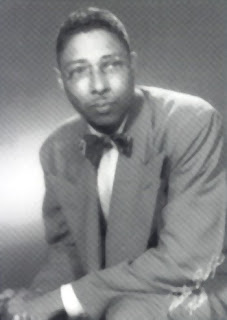 Jimmy Preston en 1949.(1913 USA – 1984 USA)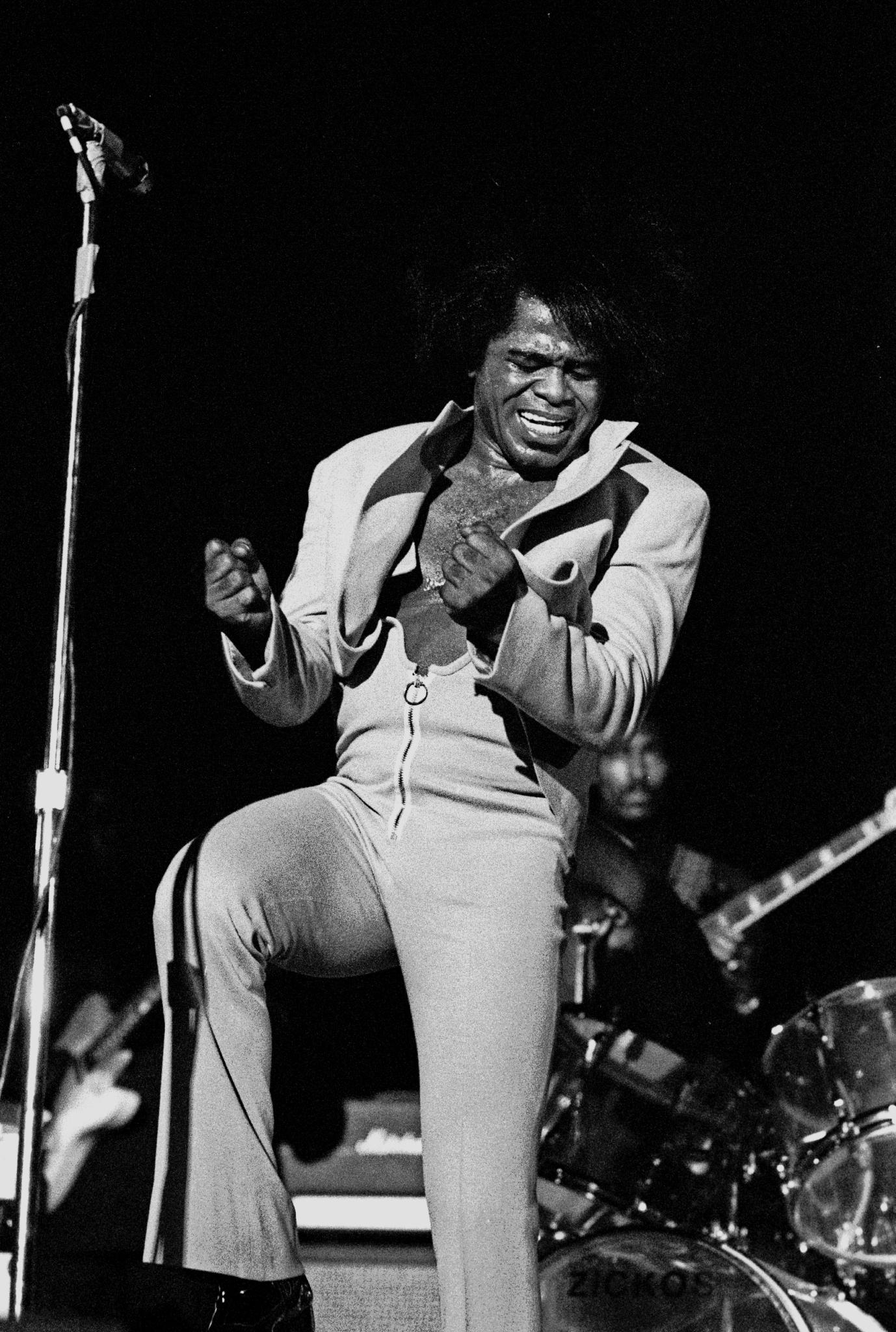 James Brown en 1973(1933 USA – 2006 USA)